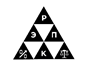 Автономная некоммерческая профессиональная образовательная организация«Региональный экономико-правовой колледж»(АНПОО «РЭПК»)                                                                               УТВЕРЖДЕНО                                                                              Протоколом Общего собрания                                                                              учредителей                                                                              от 17.03.2020 № 17                                                                             Председатель Общего собрания                                                                              учредителей                                                                              ________________С.Л. ИголкинОТЧЕТ о поступлении и расходовании финансовых и материальных средств  Филиала АНПОО «РЭПК» в г. Нововоронеж по итогам 2019 финансового годаВ соответствии с утвержденным Планом финансово-хозяйственной деятельности Филиала АНПОО «РЭПК» в г. Нововоронеж осуществлены поступления и расходования финансовых и материальных средств в следующих объемах:Объем поступивших средств, всего: 1 151,6 тыс. руб.в том числе по видам деятельности:от образовательной деятельности 1 144,6 тыс. руб.из нее по образовательным программам:1.1.1. подготовки специалистов среднего звена 1 144,6 тыс. руб.1.2. прочие виды поступлений 7,0 тыс. руб.Расходование средств, всего: 1 151,1 тыс. руб. в том числе:оплата труда и начисления на выплаты по оплате труда 820,6 тыс. руб.арендная плата за пользование имуществом 148,5 тыс. руб.прочие работы, услуги 155,8 тыс. руб.социальное обеспечение 2,3 тыс. руб.увеличение стоимости нематериальных активов 23,9 тыс. руб.Остаток средств:3.1. на начало отчетного года 0,1 тыс. руб.3.2. на конец отчетного года 0,6 тыс. руб.Главный бухгалтер                                                                          О.И. Гаврикова